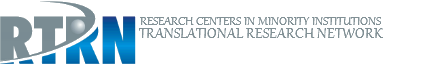 NarrativeAwards and HonorsPublicationsTHANK YOU FOR USING THE RTRN RESEARCH COLLABORATION AND PROFESSIONAL NETWORKING SERVICE.

Affiliation:





Address:


Contact:

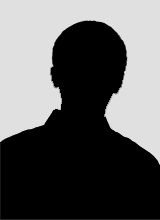 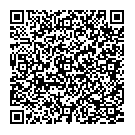 Area of Expertise: Blood Coagulation / Blood Diseases.1990USPHS - Regional Health Administrators Award1.Ortiz AP, Ortiz-Ortiz KJ, Ríos M, Laborde J, Kulkarni A, Pillsbury M, Lauschke A, Monsanto HA, Marques-Goyco C. Modelling the effects of quadrivalent Human Papillomavirus (HPV) vaccination in Puerto Rico. PLoS One. 2017; 12(11):e0184540.PubMed2.Colón-López V, González-Barrios D, De León SM, Girona-Lozada G, Machin M, Charneco E, Frias-Belén O, Román L, Ortiz AP. Population-Based Study of Tobacco Use Among People Living With HIV in Puerto Rico. Subst Use Misuse. 2018 02 23; 53(3):420-425.PubMed3.Ortiz AP, Tamayo V, Scorsone A, Soto-Salgado M, Febo I, Piovanetti P, Venegas-Ríos HL, Yamamura Y, Zorrilla C. Prevalence and correlates of cervical HPV infection in a clinic-based sample of HIV-positive Hispanic women. Papillomavirus Res. 2017 12; 4:39-44.PubMed4.Colón-López V, Ortiz AP, Pérez N, Acevedo E, Tamayo V, Zorrilla CD. Measuring Knowledge of Cancer Screening and Prevention Strategies in HIV Healthcare Professionals. P R Health Sci J. 2016 09; 35(3):147-53.PubMed5.Soto-Salgado M, Colón-López V, Perez C, Muñoz-Masso C, Marrero E, Suárez E, Ortiz AP. Same-Sex Behavior and its Relationship with Sexual and Health-Related Practices Among a Population-Based Sample of Women in Puerto Rico: Implications for Cancer Prevention and Control. Int J Sex Health. 2016; 28(4):296-305.PubMed6.Ortiz-Ortiz KJ, Ríos-Motta R, Marín-Centeno H, Cruz-Correa M, Ortiz AP. Factors associated with late stage at diagnosis among Puerto Rico''s government health plan colorectal cancer patients: a cross-sectional study. BMC Health Serv Res. 2016 08 03; 16(a):344.PubMed7.Ortiz AP, Romaguera J, Pérez CM, González D, Muñoz C, González L, Marrero E, Tortolero-Luna G, Suárez E, Palefsky J. Prevalence, genotyping, and correlates of anogenital HPV infection in a population-based sample of women in Puerto Rico. Papillomavirus Res. 2016 12; 2:89-96.PubMed8.Suárez E, González L, Pérez-Mitchell C, Ortiz AP, Ramírez-Sola M, Acosta J, Bernabe-Dones RD, González-Aquino C, Montes-Rodríguez I, Cadilla CL. Pathway Analysis using Gene-expression Profiles of HPV-positive and HPV-negative Oropharyngeal Cancer Patients in a Hispanic Population: Methodological Procedures. P R Health Sci J. 2016 Mar; 35(1):3-8.PubMed9.Reyes JC, Sánchez-Díaz CT, Tortolero-Luna G, Colón HM, Ortiz AP. Demographic and High-Risk Behaviors associated with HPV and HPV Vaccine Awareness among Persons Aged 15-74 Years in Puerto Rico. P R Health Sci J. 2015 Dec; 34(4):195-200.PubMed10.Ortiz AP, Marrero E, Muñoz C, Pérez CM, Tortolero-Luna G, Romaguera J, Rodríguez N, González-Falero A, Palefsky J, Suárez E. Methods in HPV Surveillance: Experiences from a Population-Based Study of HPV Infection among Women in the San Juan Metropolitan Area of Puerto Rico. P R Health Sci J. 2015 Sep; 34(3):117-27.PubMed11.Colón-López V, Ortiz AP, Del Toro-Mejías L, Clatts M, Durán-Guzmán G, Pérez N, DaCosta M, Palefsky J. Prevalence and Correlates of Penile HPV Infection in a Clinic-Based Sample of Hispanic Males. P R Health Sci J. 2015 Sep; 34(3):128-34.PubMed12.Pérez CM, Soto-Salgado M, Suárez E, Guzmán M, Ortiz AP. High Prevalence of Diabetes and Prediabetes and Their Coexistence with Cardiovascular Risk Factors in a Hispanic Community. J Immigr Minor Health. 2015 Aug; 17(4):1002-9.PubMed13.González D, Suárez EL, Ortiz AP. Cervical Cancer Screening and Sexual Risky Behaviors among a Population of Hispanic Origin. Womens Health Issues. 2015 May-Jun; 25(3):254-61.PubMed14.Ortiz AP, Reyes JC, Palefsky J, Negrón J, Da Costa M, Vázquez M, Rivera AI, Matos TD, Rios-Olivares E, Tortolero G. Oral human papillomavirus infection among drug users in Puerto Rico. P R Health Sci J. 2014 Dec; 33(4):190-6.PubMed15.Pérez CM, Ortiz AP, Fuentes-Mattei E, Velázquez-Torres G, Santiago D, Giovannetti K, Bernabe R, Lee MH, Yeung SC. High prevalence of cardiometabolic risk factors in Hispanic adolescents: correlations with adipocytokines and markers of inflammation. J Immigr Minor Health. 2014 Oct; 16(5):865-73.PubMed16.Rodríguez-Ayala G, Romaguera J, López M, Ortiz AP. Ovarian cancer screening practices of obstetricians and gynecologists in puerto rico. Biomed Res Int. 2014; 2014:920915.PubMed17.Colon-Lopez V, Ortiz AP, Soto-Salgado M, Torres-Cintrón M, Perez N, Mercado-Acosta JJ, Guiot HM, Suarez E. Survival from anal cancer among Hispanics-Puerto Rico, 2000-2007. J Gastrointest Cancer. 2014 Jun; 45(2):234-8.PubMed18.Ortiz AP, Pérez-Irizarry J, Soto-Salgado M, Suárez E, Pérez N, Cruz M, Palefsky J, Tortolero-Luna G, Miranda S, Colón-López V. Human papillomavirus-related cancers among people living with AIDS in Puerto Rico. Prev Chronic Dis. 2014 May 15; 11:E80.PubMed19.Ortiz AP, Ortiz-Ortiz KJ, Traverso-Ortiz M, Ríos MY, Colón-López V, Palefsky JM. Anal cancer trends in Puerto Rico from 1985 to 2005: the potential impact of the AIDS epidemic. AIDS Patient Care STDS. 2014 Apr; 28(4):165-7.PubMed20.Pérez CM, Sánchez H, Ortiz AP. Prevalence of overweight and obesity and their cardiometabolic comorbidities in Hispanic adults living in Puerto Rico. J Community Health. 2013 Dec; 38(6):1140-6.PubMed21.Suárez E, González L, Díaz-Toro EC, Calo WA, Bermúdez F, Ortiz AP. Incidence of oral cavity and pharyngeal cancers by anatomical sites in population-based registries in Puerto Rico and the United States of America. P R Health Sci J. 2013 Dec; 32(4):175-81.PubMed22.Colón-López V, Banerjee G, Gertz AM, Ortiz AP, Calo W, Finney-Rutten LJ, Colón-Ramos U, Hesse BW, Tortolero G. Behavioral correlates of fruit and vegetable intake in Puerto Rico: results from the Health Information National Trends Survey. P R Health Sci J. 2013 Dec; 32(4):194-9.PubMed23.Ortiz AP, Guiot HM, Díaz-Miranda OL, Román L, Palefsky J, Colón-López V. Recognizing and treating anal cancer: training medical students and physicians in Puerto Rico. P R Health Sci J. 2013 Dec; 32(4):209-12.PubMed24.Mendez K, Romaguera J, Ortiz AP, López M, Steinau M, Unger ER. Urine-based human papillomavirus DNA testing as a screening tool for cervical cancer in high-risk women. Int J Gynaecol Obstet. 2014 Feb; 124(2):151-5.PubMed25.Colón-López V, Ortiz AP, Soto-Salgado M, Torres-Cintrón M, Mercado-Acosta JJ, Suárez E. Anal cancer incidence and mortality in Puerto Rico. P R Health Sci J. 2013 Jun; 32(2):76-81.PubMed26.Ortiz AP, Frías O, Pérez J, Cabanillas F, Martínez L, Sánchez C, Capó-Ramos DE, González-Keelan C, Mora E, Suárez E. Breast cancer molecular subtypes and survival in a hospital-based sample in Puerto Rico. Cancer Med. 2013 Jun; 2(3):343-50.PubMed27.Méndez K, Romaguera J, Pérez CM, Soto-Salgado M, Tortolero-Luna G, Palefsky JM, Ortiz AP. Cervical human papillomavirus infection in a sample of Hispanic women living in Puerto Rico: comparison with cervical cytology reports. P R Health Sci J. 2013 Mar; 32(1):3-7.PubMed28.Colón-López V, Ortiz AP, Banerjee G, Gertz AM, García H. HIV and syphilis infection among men attending a [corrected] sexually transmitted infection clinic in Puerto Rico. P R Health Sci J. 2013 Mar; 32(1):8-13.PubMed29.Colón-López V, Ortiz AP, Del Toro-Mejías LM, García H, Clatts MC, Palefsky J. Awareness and knowledge of human papillomavirus (HPV) infection among high-risk men of Hispanic origin attending a sexually transmitted infection (STI) clinic. BMC Infect Dis. 2012 Dec 12; 12:346.PubMed30.Ortiz AP, Alejandro N, Pérez CM, Otero Y, Soto-Salgado M, Palefsky JM, Tortolero-Luna G, Romaguera J. Acceptability of cervical and anal HPV self-sampling in a sample of Hispanic women in Puerto Rico. P R Health Sci J. 2012 Dec; 31(4):205-12.PubMed31.González-Keelan C, Arce V, Ortiz AP, Torres EA, Lojo JJ. Increase in the number of IBD surgical resections at the Puerto Rico Medical Center: A brief report. P R Health Sci J. 2012 Dec; 31(4):223-6.PubMed32.Colón-López V, Del Toro-Mejías LM, Ortiz AP, Tortolero-Luna G, Palefsky JM. HPV awareness and willingness to HPV vaccination among high-risk men attending an STI clinic in Puerto Rico. P R Health Sci J. 2012 Dec; 31(4):227-31.PubMed33.González L, Magno P, Ortiz AP, Ortiz-Ortiz K, Hess K, Nogueras-González GM, Suárez E. Esophageal cancer incidence rates by histological type and overall: Puerto Rico versus the United States Surveillance, Epidemiology, and End Results population, 1992-2005. Cancer Epidemiol. 2013 Feb; 37(1):5-10.PubMed34.Soto-Salgado M, Suárez E, Torres-Cintrón M, Pettaway CA, Colón V, Ortiz AP. Prostate cancer incidence and mortality among Puerto Ricans: an updated analysis comparing men in Puerto Rico with US racial/ethnic groups. P R Health Sci J. 2012 Sep; 31(3):107-13.PubMed35.Pérez CM, Ortiz AP, Guzmán M, Suárez E. Distribution and correlates of the metabolic syndrome in adults living in the San Juan Metropolitan Area of Puerto Rico. P R Health Sci J. 2012 Sep; 31(3):114-22.PubMed36.Ortiz AP, Colón-López V, Girona-Lozada G, Botello-Harbaum MT, Sheon N, Guiot HM, Román-Torres L, Díaz-Santana MV, Miranda-De LS, Palefsky JM. Report of the 2012 capacity building for HIV-HPV clinical trials recruitment among minority underserved populations of Hispanic origin in Puerto Rico. P R Health Sci J. 2012 Sep; 31(3):185-7.PubMed37.González L, Ortiz AP, Suárez EL, Umpierre S, Billoch J, Marcos MJ, Joy L, Charneco E, Lacourt MY, Bernabe-Dones RD, Cruz-Correa MR. Case-case study of factors associated to hMLH1, hMSH2, and hMSH6 protein expression among endometrial cancer patients of the University District Hospital of San Juan, Puerto Rico. Int J Gynecol Cancer. 2012 Jun; 22(5):826-9.PubMed38.Pérez CM, Febo-Vázquez I, Guzmán M, Ortiz AP, Suárez E. Are adults diagnosed with diabetes achieving the American Diabetes Association clinical practice recommendations? P R Health Sci J. 2012 Mar; 31(1):18-23.PubMed39.Suárez E, González L, Soto-Salgado M, Bayona M, Hess K, Ortiz AP, Pérez CM. Report of the 2011 University of Puerto Rico-MD Anderson Cancer Center conference entitled "Population-Based Studies in Hispanics: Methodological Issues in Cancer Research". P R Health Sci J. 2012 Mar; 31(1):39-41.PubMed40.Ortiz AP, Otero Y, Svensson K, García-Rodríguez O, Garced S, Santiago E, Umpierre S, Figueroa N, Ortiz-Ortiz KJ. Racial and ethnic disparities in lifetime risk of corpus uterine cancer: a comparative study of Puerto Rico and the United States SEER population. Ethn Dis. 2012; 22(1):90-5.PubMed41.Torres-Cintrón M, Ortiz AP, Ortiz-Ortiz KJ, Figueroa-Vallés NR, Pérez-Irizarry J, Díaz-Medina G, De la Torre-Feliciano T, Suárez-Pérez E. Using a socioeconomic position index to assess disparities in cancer incidence and mortality, Puerto Rico, 1995-2004. Prev Chronic Dis. 2012; 9:E15.PubMed42.Ortiz AP, Romero C, Disdier O, Santana E, Torres M, Torres EA, Pérez CM. Diabetes is associated with chronic liver disease and liver cancer in the adult population of Puerto Rico. P R Health Sci J. 2011 Sep; 30(3):132-4.PubMed43.Ortiz AP, Thompson CL, Chak A, Berger NA, Li L. Insulin resistance, central obesity, and risk of colorectal adenomas. Cancer. 2012 Apr 01; 118(7):1774-81.PubMed44.Ortiz AP, López M, Flores LT, Soto-Salgado M, Finney Rutten LJ, Serrano-Rodriguez RA, Hesse BW, Tortolero-Luna G. Awareness of direct-to-consumer genetic tests and use of genetic tests among Puerto Rican adults, 2009. Prev Chronic Dis. 2011 Sep; 8(5):A110.PubMed45.Soto-Salgado M, Suárez E, Ortiz AP, Adrovet S, Marrero E, Meléndez M, Colón HM, Albizu C, Del C Santos M, Torres E, Pérez CM. Knowledge of viral hepatitis among Puerto Rican adults: implications for prevention. J Community Health. 2011 Aug; 36(4):565-73.PubMed46.Ortiz AP, Soto-Salgado M, Suárez E, del Carmen Santos-Ortiz M, Tortolero-Luna G, Pérez CM. Sexual behaviors among adults in Puerto Rico: a population-based study. J Sex Med. 2011 Sep; 8(9):2439-49.PubMed47.Colón-López V, Rodríguez-Díaz CE, Ortiz AP, Soto-Salgado M, Suárez E, Pérez CM. HIV-related risk behaviors among a sample of men who have sex with men in Puerto Rico: an overview of substance use and sexual practices. P R Health Sci J. 2011 Jun; 30(2):65-8.PubMed48.Nieves-Plaza M, Ortiz AP, Colón M, Molina MJ, Castro-Santana LE, Rodríguez VE, Mayor AM, Vilá LM. Outcome and predictors of kidney disease progression in Puerto Ricans with systemic lupus erythematosus initially presenting with mild renal involvement. J Clin Rheumatol. 2011 Jun; 17(4):179-84.PubMed49.Palacios C, Pérez CM, Guzmán M, Ortiz AP, Ayala A, Suárez E. Association between adiposity indices and cardiometabolic risk factors among adults living in Puerto Rico. Public Health Nutr. 2011 Oct; 14(10):1714-23.PubMed50.Palacios C, Lopez M, Ortiz AP, Correa MC. Association between calcium intake and colorectal neoplasia in Puerto Rican Hispanics. Arch Latinoam Nutr. 2010 Dec; 60(4):348-54.PubMed51.Colón-López V, Ortiz AP, Palefsky J. Burden of human papillomavirus infection and related comorbidities in men: implications for research, disease prevention and health promotion among Hispanic men. P R Health Sci J. 2010 Sep; 29(3):232-40.PubMed52.Ortiz-Ortiz KJ, Pérez-Irizarry J, Marín-Centeno H, Ortiz AP, Torres-Berrios N, Torres-Cintrón M, de la Torre-Feliciano T, Laborde-Rivera J, Calo WA, Figueroa-Vallés NR. Productivity loss in Puerto Rico''s labor market due to cancer mortality. P R Health Sci J. 2010 Sep; 29(3):241-9.PubMed53.Calo WA, Suárez-Balseiro C, Suárez E, Soto-Salgado M, Santiago-Rodríguez EJ, Ortiz AP. Assessing the scientific research productivity of Puerto Rican cancer researchers: bibliometric analysis from the Science Citation Index. P R Health Sci J. 2010 Sep; 29(3):250-5.PubMed54.Ortiz AP, Frías O, González-Keelan C, Suárez E, Capó D, Pérez J, Cabanillas F, Mora E. Clinicopathological factors associated to HER-2 status in a hospital-based sample of breast cancer patients in Puerto Rico. P R Health Sci J. 2010 Sep; 29(3):265-71.PubMed55.Charneco E, Ortiz AP, Venegas-Ríos HL, Romaguera J, Umpierre S. Clinic-based case-control study of the association between body mass index and endometrial cancer in Puerto Rican women. P R Health Sci J. 2010 Sep; 29(3):272-8.PubMed56.Torres-Cintrón M, Ortiz AP, Pérez-Irizarry J, Soto-Salgado M, Figueroa-Vallés NR, De La Torre-Feliciano T, Ortiz-Ortiz KJ, Calo WA, Suárez-Pérez E. Incidence and mortality of the leading cancer types in Puerto Rico: 1987-2004. P R Health Sci J. 2010 Sep; 29(3):317-29.PubMed57.Ortiz AP, Suárez E, Beauchamp G, Romaguera J, Soto-Salgado M, Pérez CM. Correlates of the metabolic syndrome among a sample of women in the San Juan Metropolitan area of Puerto Rico. Metab Syndr Relat Disord. 2010 Jun; 8(3):235-42.PubMed58.Ortiz AP, Soto-Salgado M, Calo WA, Tortolero-Luna G, Pérez CM, Romero CJ, Pérez J, Figueroa-Vallés N, Suárez E. Incidence and mortality rates of selected infection-related cancers in Puerto Rico and in the United States. Infect Agent Cancer. 2010 May 14; 5:10.PubMed59.Ortiz AP, Hebl S, Serrano R, Fernandez ME, Suárez E, Tortolero-Luna G. Factors associated with cervical cancer screening in Puerto Rico. Prev Chronic Dis. 2010 May; 7(3):A58.PubMed60.Pérez CM, Marrero E, Meléndez M, Adrovet S, Colón H, Ortiz AP, Soto-Salgado M, Albizu C, Torres EA, Suárez E. Seroepidemiology of viral hepatitis, HIV and herpes simplex type 2 in the household population aged 21-64 years in Puerto Rico. BMC Infect Dis. 2010 Mar 23; 10:76.PubMed61.Pérez CM, Marrero E, Meléndez M, Adrovet S, Colón H, Albizu C, Torres EA, Ortiz AP, Suárez E. Feasibility of collecting biologic specimens in population-based surveys: experiences from the epidemiology of hepatitis C in the household, adult population of Puerto Rico study. P R Health Sci J. 2010 Mar; 29(1):18-25.PubMed62.Romaguera J, Ortiz AP, Roca FJ, Colón G, Suárez E. Factors associated with metabolic syndrome in a sample of women in Puerto Rico. Menopause. 2010 Mar; 17(2):388-92.PubMed63.Ortiz AP, Pérez J, Otero-Domínguez Y, García-Rodríguez O, Garced-Tirado S, Escalera-Maldonado F, Gaud-Quintana S, Santiago-Rodríguez E, Svensson K, Vergara-Arroyo JL, Ortiz K, Torres M, Tortolero-Luna G, Figueroa-Vallés N. Endometrial cancer in Puerto Rico: incidence, mortality and survival (1992-2003). BMC Cancer. 2010 Feb 03; 10:31.PubMed64.Tortolero-Luna G, Finney Rutten LJ, Hesse BW, Davis T, Kornfeld J, Sanchez M, Moser RP, Ortiz AP, Serrano-Rodriguez RA, Davis K. Health and cancer information seeking practices and preferences in Puerto Rico: creating an evidence base for cancer communication efforts. J Health Commun. 2010; 15 Suppl 3:30-45.PubMed65.López M, Ortiz AP, Vargas R. Prevalence of urinary incontinence and its association with body mass index among women in Puerto Rico. J Womens Health (Larchmt). 2009 Oct; 18(10):1607-14.PubMed66.Avellanet YR, Ortiz AP, Pando JR, Romaguera J. Dyspareunia in Puerto Rican middle-aged women. Menopause. 2009 Jul-Aug; 16(4):742-7.PubMed67.Soto-Salgado M, Suárez E, Calo W, Cruz-Correa M, Figueroa-Vallés NR, Ortiz AP. Incidence and mortality rates for colorectal cancer in Puerto Rico and among Hispanics, non-Hispanic whites, and non-Hispanic blacks in the United States, 1998-2002. Cancer. 2009 Jul 01; 115(13):3016-23.PubMed68.Romero Marrero C, Ortiz AP, Pérez CM, Pérez J, Torres EA. Survival of hepatocellular carcinoma in Puerto Rico. P R Health Sci J. 2009 Jun; 28(2):105-13.PubMed69.Calo WA, Quintana R, Catoni I, Valle Y, Alvarez JJ, Colón WM, Delgado MS, Estrella M, González AL, Kallis M, Marrero VM, Meléndez L, Miranda AI, Nieves K, Osorio L, Rodríguez JM, Torres A, Suárez E, Ortiz AP. Clinical conditions associated with environmental exposures: an epidemiologic study in two communities in Juana Díaz, Puerto Rico. P R Health Sci J. 2009 Jun; 28(2):126-34.PubMed70.Suárez E, Calo WA, Hernández EY, Diaz EC, Figueroa NR, Ortiz AP. Age-standardized incidence and mortality rates of oral and pharyngeal cancer in Puerto Rico and among Non-Hispanics Whites, Non-Hispanic Blacks, and Hispanics in the USA. BMC Cancer. 2009 Apr 28; 9:129.PubMed71.Ortiz AP, Calo WA, Suárez-Balseiro C, Maura-Sardo M, Suárez E. Bibliometric assessment of cancer research in Puerto Rico, 1903-2005. Rev Panam Salud Publica. 2009 Apr; 25(4):353-61.PubMed72.Ortiz AP, Díaz-Toro EC, Calo WA, Correa-Fernández V, Cases A, Santos-Ortiz MC, Mazas C, Mejía L, Wetter DW. Characteristics of smokers accessing the Puerto Rico Quitline. P R Health Sci J. 2008 Sep; 27(3):213-9.PubMed73.Avellanet YR, Ortiz AP, Pando JR, Romaguera J. Relationship between loss of libido and signs and symptoms of depression in a sample of Puerto Rican middle-aged women. P R Health Sci J. 2008 Mar; 27(1):85-91.PubMed74.Pérez CM, Guzmán M, Ortiz AP, Estrella M, Valle Y, Pérez N, Haddock L, Suárez E. Prevalence of the metabolic syndrome in San Juan, Puerto Rico. Ethn Dis. 2008; 18(4):434-41.PubMed75.Pérez CM, Albizu C, Peña M, Torres EA, Reyes JC, Colón H, Ortiz AP, Suárez E. Hepatitis C in Puerto Rico: a time for public health action. P R Health Sci J. 2007 Dec; 26(4):395-400.PubMed76.Bertolli J, Hsu HW, Sukalac T, Williamson J, Peters V, Frederick T, Rakusan TA, Ortiz I, Melville SK, Dominguez K. Hospitalization trends among children and youths with perinatal human immunodeficiency virus infection, 1990-2002. Pediatr Infect Dis J. 2006 Jul; 25(7):628-33.PubMed77.Santiago Borrero PJ, Rodríguez-Pérez Y, Renta JY, Izquierdo NJ, Del Fierro L, Muñoz D, Molina NL, Ramírez S, Pagán-Mercado G, Ortíz I, Rivera-Caragol E, Spritz RA, Cadilla CL. Genetic testing for oculocutaneous albinism type 1 and 2 and Hermansky-Pudlak syndrome type 1 and 3 mutations in Puerto Rico. J Invest Dermatol. 2006 Jan; 126(1):85-90.PubMed78.Ortiz AP, Harlow SD, Sowers M, Nan B, Romaguera J. Age at natural menopause and factors associated with menopause state among Puerto Rican women aged 40-59 years, living in Puerto Rico. Menopause. 2006 Jan-Feb; 13(1):116-24.PubMed79.de Alarcon P, Benjamin R, Dugdale M, Kessler C, Shopnick R, Smith P, Abshire T, Hambleton J, Matthew P, Ortiz I, Cohen A, Konkle BA, Streiff M, Lee M, Wages D, Corash L. Fresh frozen plasma prepared with amotosalen HCl (S-59) photochemical pathogen inactivation: transfusion of patients with congenital coagulation factor deficiencies. Transfusion. 2005 Aug; 45(8):1362-72.PubMed80.McConnell MS, Byers RH, Frederick T, Peters VB, Dominguez KL, Sukalac T, Greenberg AE, Hsu HW, Rakusan TA, Ortiz IR, Melville SK, Fowler MG. Trends in antiretroviral therapy use and survival rates for a large cohort of HIV-infected children and adolescents in the United States, 1989-2001. J Acquir Immune Defic Syndr. 2005 Apr 01; 38(4):488-94.PubMed81.Cordova A, Barrios NJ, Ortiz I, Rivera E, Cadilla C, Santiago-Borrero PJ. Poor response to desmopressin acetate (DDAVP) in children with Hermansky-Pudlak syndrome. Pediatr Blood Cancer. 2005 Jan; 44(1):51-4.PubMed82.Peters V, Liu KL, Gill B, Thomas P, Dominguez K, Frederick T, Melville SK, Hsu HW, Ortiz I, Rakusan T. Missed opportunities for perinatal HIV prevention among HIV-exposed infants born 1996-2000, pediatric spectrum of HIV disease cohort. Pediatrics. 2004 Sep; 114(3):905-6.PubMed83.Dominguez KL, Lindegren ML, D''Almada PJ, Peters VB, Frederick T, Rakusan TA, Ortiz IR, Hsu HW, Melville SK, Sadek R, Fowler MG. Increasing trend of Cesarean deliveries in HIV-infected women in the United States from 1994 to 2000. J Acquir Immune Defic Syndr. 2003 Jun 01; 33(2):232-8.PubMed84.Peters V, Liu KL, Dominguez K, Frederick T, Melville S, Hsu HW, Ortiz I, Rakusan T, Gill B, Thomas P. Missed opportunities for perinatal HIV prevention among HIV-exposed infants born 1996-2000, pediatric spectrum of HIV disease cohort. Pediatrics. 2003 May; 111(5 Pt 2):1186-91.PubMed